INDICAÇÃO N.º 623/2019Ementa: Recapeamento da Rua dos Estados altura do número 60 no Bairro Vila Santana.Exma. Senhora Presidente.Justificativa:Tendo em vista o estado que se encontra a Rua dos Estados no bairro Vila Santana, e ainda, considerando que a operação “tapa buraco” não seria eficaz, a Vereadora Mônica Morandi requer nos termos do art. 127 do regimento interno, que seja encaminhada ao Exmo. Prefeito Municipal a seguinte indicação:	Realizar o recapeamento da rua acima mencionada.  Valinhos, 08 de março de 2019.____________________Mônica MorandiVereadoraFoto anexa.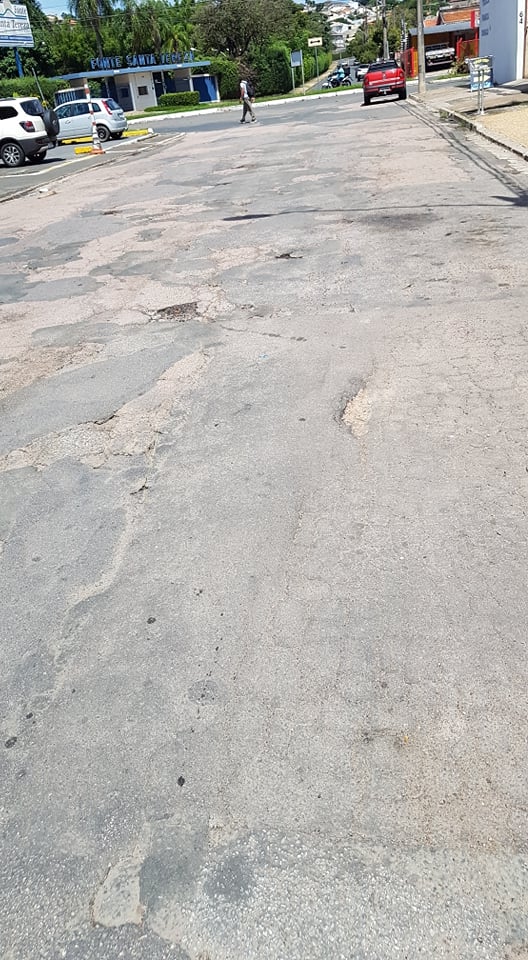 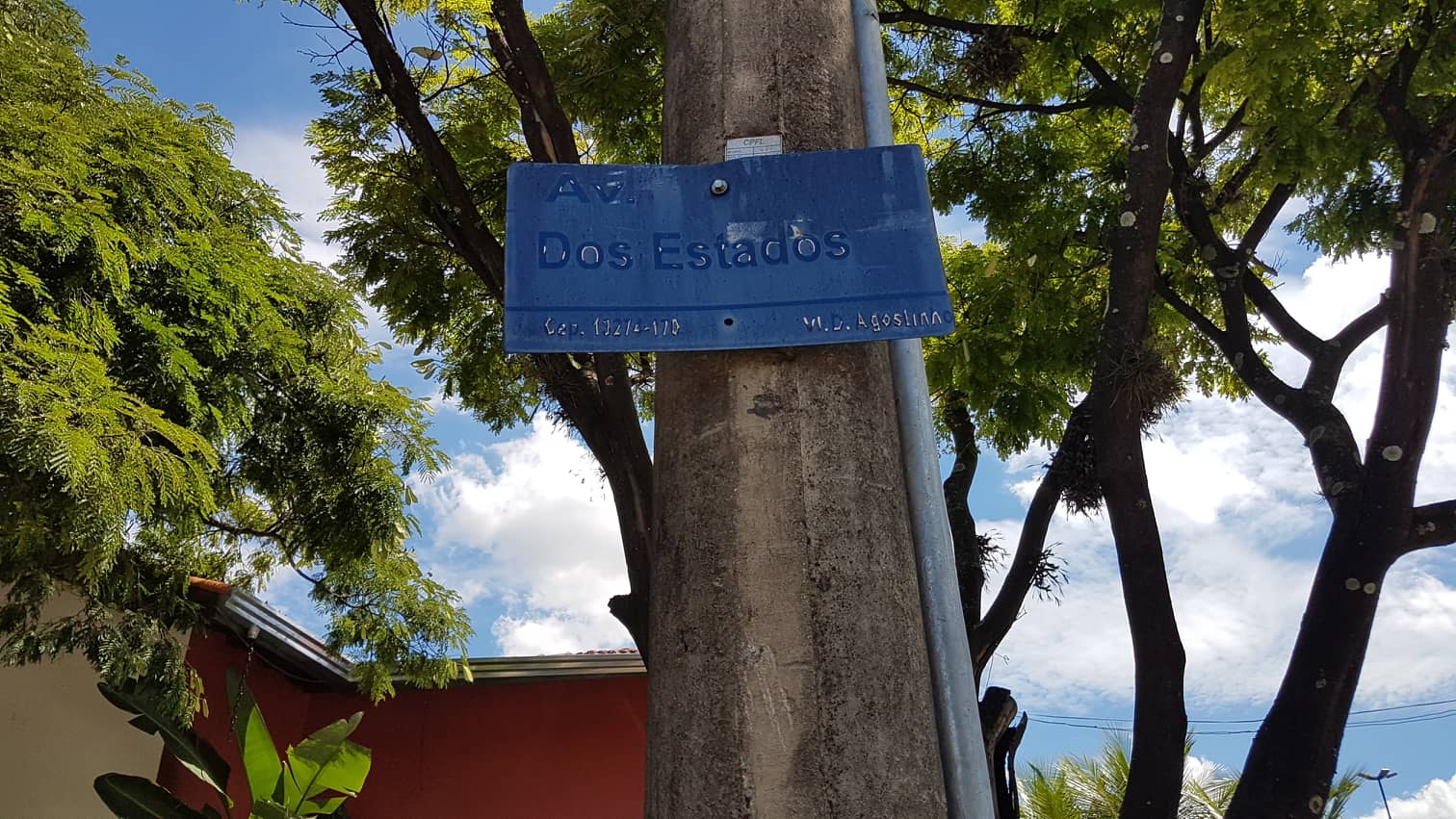 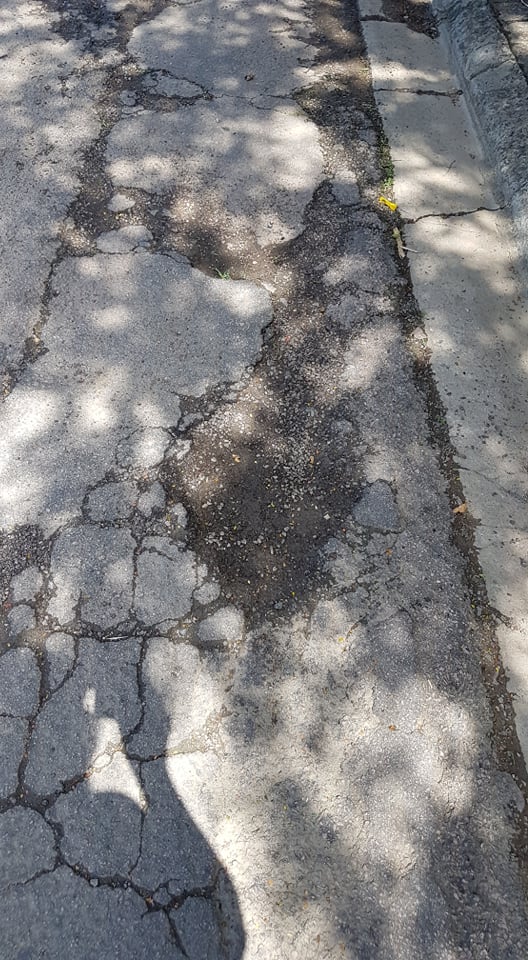 